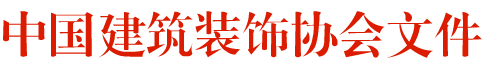 中装协[2022]91号关于召开高质量建筑装饰工程线上经验交流会的通知各会员企业、各有关单位：为落实党和国家高质量发展战略，提升企业核心竞争力，加快企业人才建设，促进建筑装饰行业设计施工水平不断提高，我会通过线上形式举办高质量建筑装饰工程经验交流会，现将有关事项通知如下：一、会议主题打造高质量建筑装饰工程经验交流二、参会人员项目经理、设计师、技术质量负责人、材料负责人、企业管理人员等。三、报名时间2022年12月29日-2023年1月31日四、报名方式网上报名：请登陆中装新网（www.cbda.cn）首页五、交流内容播放2023年2月1日-2月20日。登陆中装新网首页，点击经验交流会浮窗进入，使用密码观看。六、会议内容打造内装、幕墙优质工程的做法、经验；高难工程的技术交流、施工体会、经验分享等。七、相关费用会务费2000元/人（含纸质版交流资料）。请报名的同志将接收快递的收件人姓名、手机、地址、电子邮箱等填写完全，用于接收纸质版交流资料和视频登陆账号、密码短信与电子发票；同时将会务费电汇至以下账户并在备注处注明J+本人的电子邮箱，用于接收电子发票。户  名：中国建筑装饰协会开户行：北京银行甘家口支行账  号：01090315500120105251830会务联系人：龚仰其  侯婷婷  万晓琳  张敏敏010-88389190  88377409  88389192财务联系人：齐金杨  刘红云  黄颖010-88389001  68335648  88389178中装新网技术咨询：010-88146036中国建筑装饰协会      2022年12月29日   